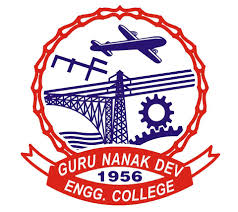 GURU NANAK DEV ENGINEERING COLLEGE, LUDHIANA-141006 [An Autonomous College under UGC Act, 1956 (under section 2(f) and 12 (B)]Affiliated to Punjab Technical University, Jalandhar.Department of Business AdministrationM.B.A Admission Enquiry-Contact Numbers-Dr.Parampal Singh         Assoc.Prof.&Head              9815903230       Dr.Amanjot K Gill           Asstt.Prof.                           9876156364       Dr.H.S. Dhall                    Asstt.Prof                            9417992553       Dr. Navdeep Kaur           Asstt.Prof.                           9876343366       Prof.Amarpreet Kaur     Asstt.Prof.                           9877792179       Prof.Mandeep Kaur Khosa   Asstt.Prof.                    9464912297